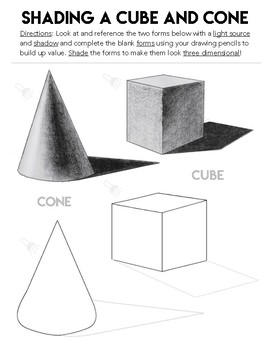 Art & Design Technology Art, craft and design embody some of the highest forms of human creativity. A high-quality art and design education should engage, inspire and challenge pupils, equipping them with the knowledge and skills to experiment, invent and create their own works of art, craft and design.Pupils should be taught:to use a range of techniques to record their observations in sketchbooks, journals and other media as a basis for exploring their ideasto use a range of techniques and media, including paintingto increase their proficiency in the handling of different materialsto analyse and evaluate their own work, and that of others, in order to strengthen the visual impact or applications of their workabout the history of art, craft, design and architecture, including periods, styles and major movements from ancient times up to the present dayDefining the ElementsHave you ever looked at an artwork and wondered how the artist decided to begin making it? All art, whether two-dimensional like a painting or three-dimensional like a sculpture, contains one or more of the seven elements of art. These elements are:LineColorShapeFormValueSpaceTextureThey are the basic building blocks of making art.Using the ElementsLet's say you are the artist. You've decided to create a drawing using a pencil on a white piece of paper. You might use the pencil to create the drawing using lines. A line is an element of art. It is a mark made upon a surface. In order to be a line, the mark's length must be longer than its width. There are many different types of lines, including horizontal, vertical, wavy, diagonal, and more.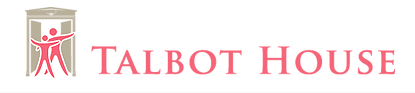 Art DepartmentArt & Design Technology Art, craft and design embody some of the highest forms of human creativity. A high-quality art and design education should engage, inspire and challenge pupils, equipping them with the knowledge and skills to experiment, invent and create their own works of art, craft and design.Pupils should be taught:to use a range of techniques to record their observations in sketchbooks, journals and other media as a basis for exploring their ideasto use a range of techniques and media, including paintingto increase their proficiency in the handling of different materialsto analyse and evaluate their own work, and that of others, in order to strengthen the visual impact or applications of their workabout the history of art, craft, design and architecture, including periods, styles and major movements from ancient times up to the present dayDefining the ElementsHave you ever looked at an artwork and wondered how the artist decided to begin making it? All art, whether two-dimensional like a painting or three-dimensional like a sculpture, contains one or more of the seven elements of art. These elements are:LineColorShapeFormValueSpaceTextureThey are the basic building blocks of making art.Using the ElementsLet's say you are the artist. You've decided to create a drawing using a pencil on a white piece of paper. You might use the pencil to create the drawing using lines. A line is an element of art. It is a mark made upon a surface. In order to be a line, the mark's length must be longer than its width. There are many different types of lines, including horizontal, vertical, wavy, diagonal, and more.Art & Design Technology Art, craft and design embody some of the highest forms of human creativity. A high-quality art and design education should engage, inspire and challenge pupils, equipping them with the knowledge and skills to experiment, invent and create their own works of art, craft and design.Pupils should be taught:to use a range of techniques to record their observations in sketchbooks, journals and other media as a basis for exploring their ideasto use a range of techniques and media, including paintingto increase their proficiency in the handling of different materialsto analyse and evaluate their own work, and that of others, in order to strengthen the visual impact or applications of their workabout the history of art, craft, design and architecture, including periods, styles and major movements from ancient times up to the present dayDefining the ElementsHave you ever looked at an artwork and wondered how the artist decided to begin making it? All art, whether two-dimensional like a painting or three-dimensional like a sculpture, contains one or more of the seven elements of art. These elements are:LineColorShapeFormValueSpaceTextureThey are the basic building blocks of making art.Using the ElementsLet's say you are the artist. You've decided to create a drawing using a pencil on a white piece of paper. You might use the pencil to create the drawing using lines. A line is an element of art. It is a mark made upon a surface. In order to be a line, the mark's length must be longer than its width. There are many different types of lines, including horizontal, vertical, wavy, diagonal, and more.Art & Design Technology Art, craft and design embody some of the highest forms of human creativity. A high-quality art and design education should engage, inspire and challenge pupils, equipping them with the knowledge and skills to experiment, invent and create their own works of art, craft and design.Pupils should be taught:to use a range of techniques to record their observations in sketchbooks, journals and other media as a basis for exploring their ideasto use a range of techniques and media, including paintingto increase their proficiency in the handling of different materialsto analyse and evaluate their own work, and that of others, in order to strengthen the visual impact or applications of their workabout the history of art, craft, design and architecture, including periods, styles and major movements from ancient times up to the present dayDefining the ElementsHave you ever looked at an artwork and wondered how the artist decided to begin making it? All art, whether two-dimensional like a painting or three-dimensional like a sculpture, contains one or more of the seven elements of art. These elements are:LineColorShapeFormValueSpaceTextureThey are the basic building blocks of making art.Using the ElementsLet's say you are the artist. You've decided to create a drawing using a pencil on a white piece of paper. You might use the pencil to create the drawing using lines. A line is an element of art. It is a mark made upon a surface. In order to be a line, the mark's length must be longer than its width. There are many different types of lines, including horizontal, vertical, wavy, diagonal, and more.A guide to help you support your children in Art and Design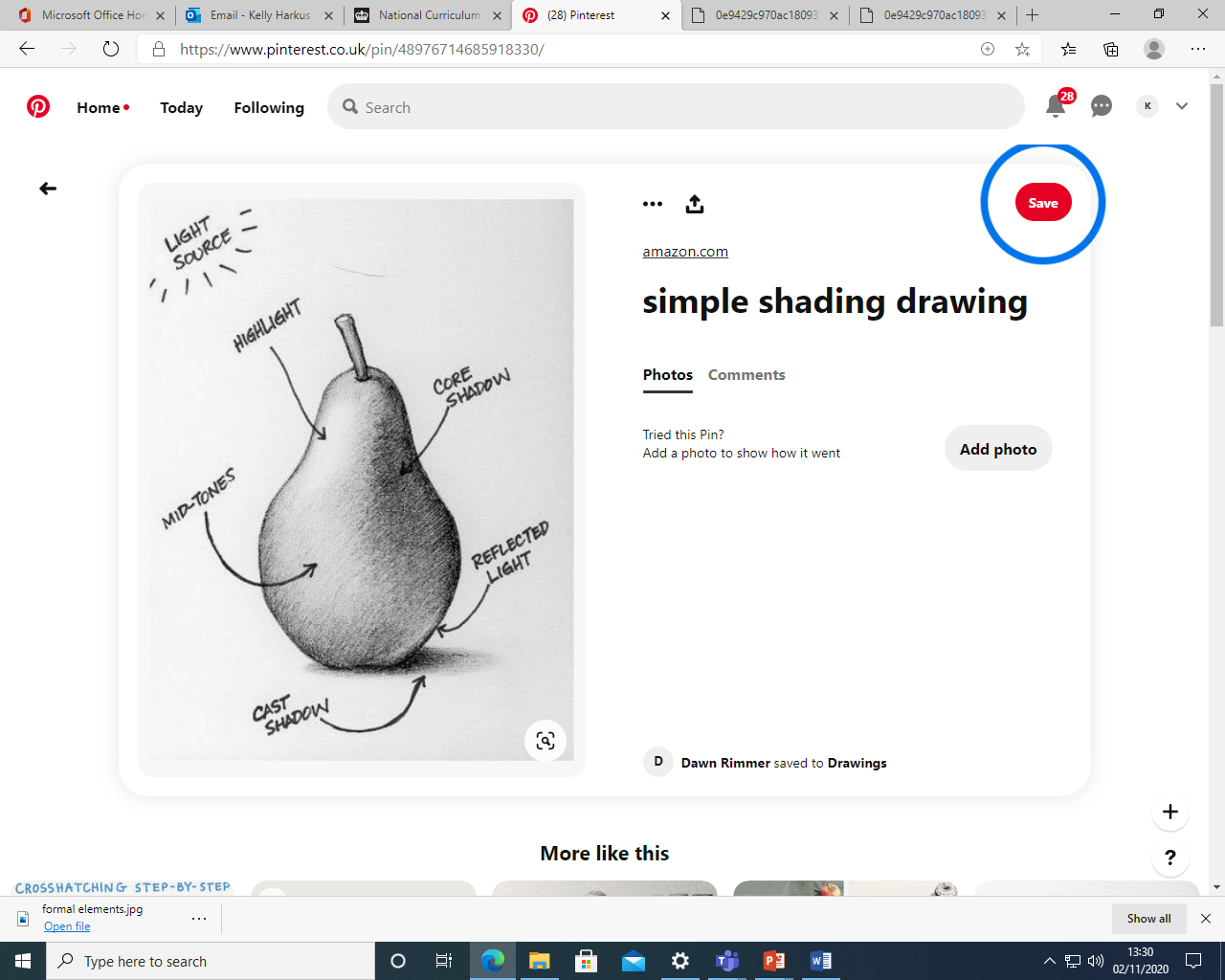 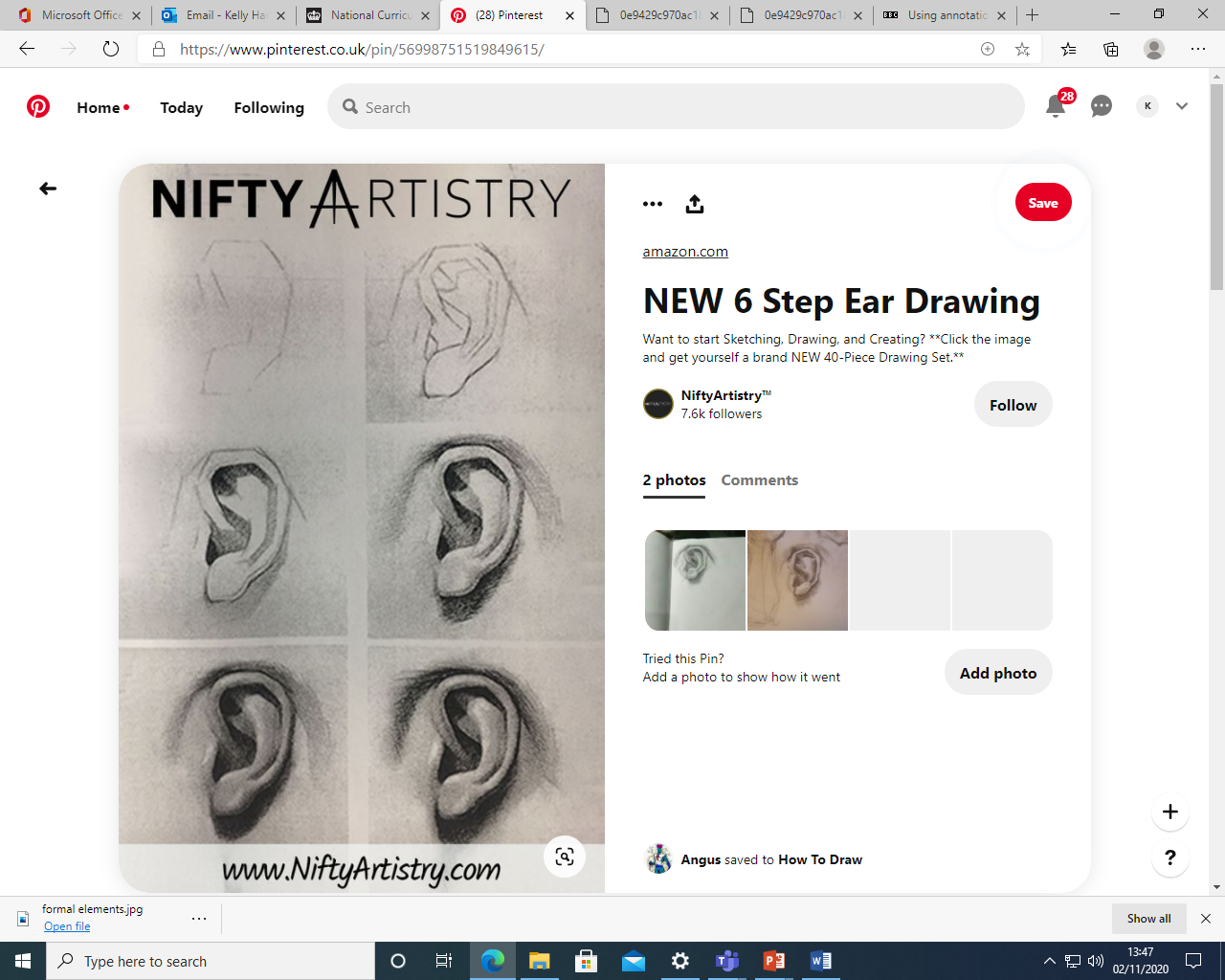 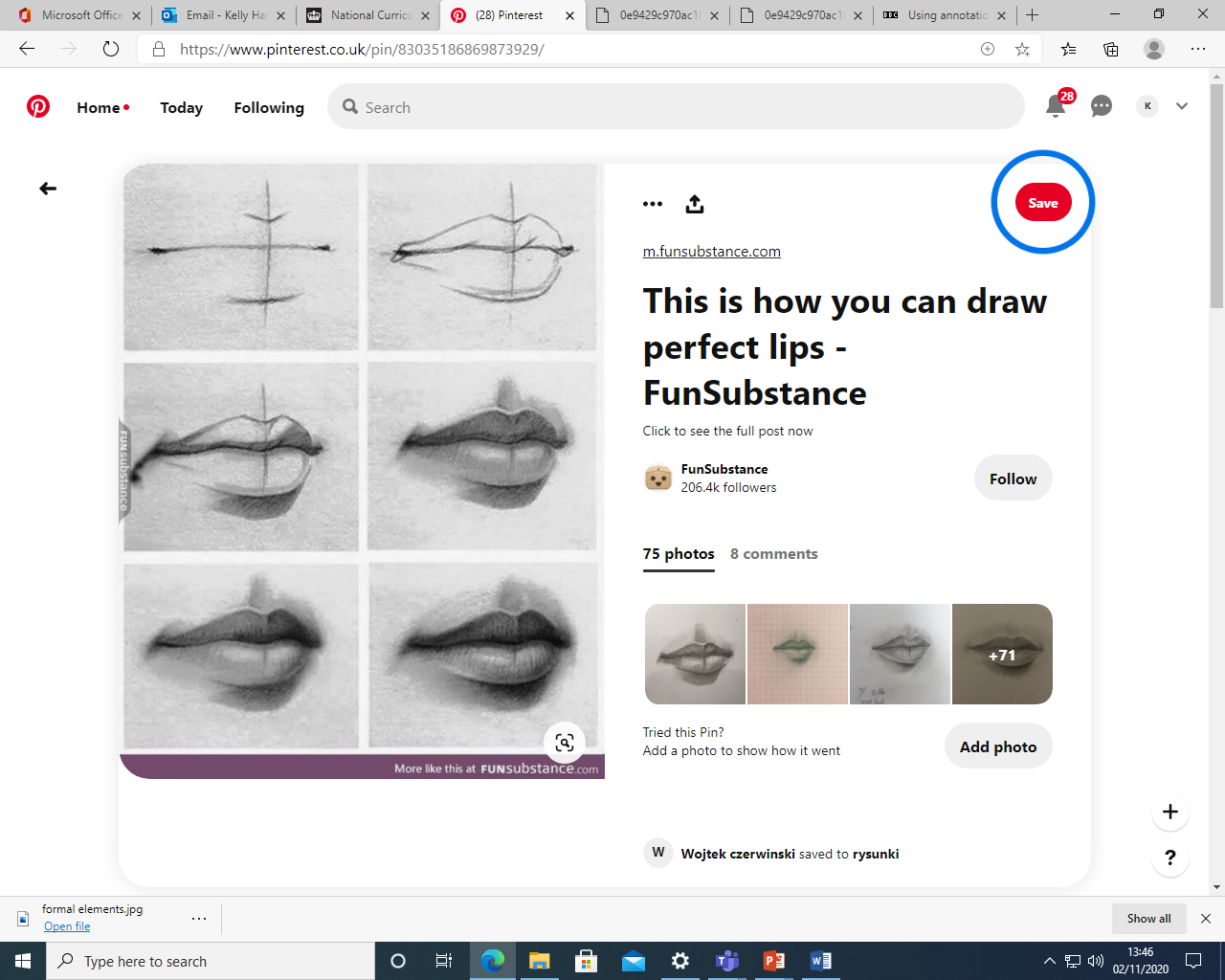 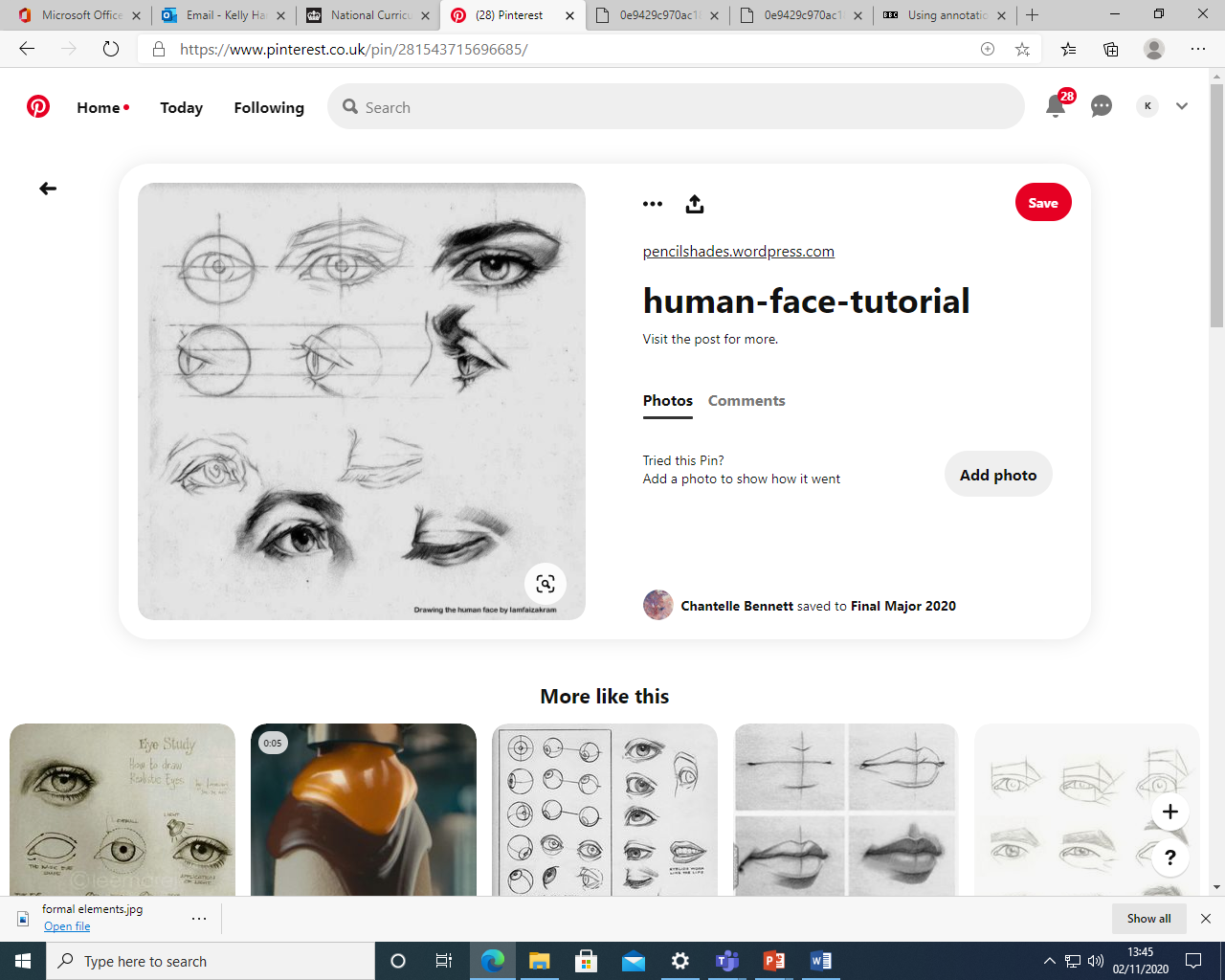 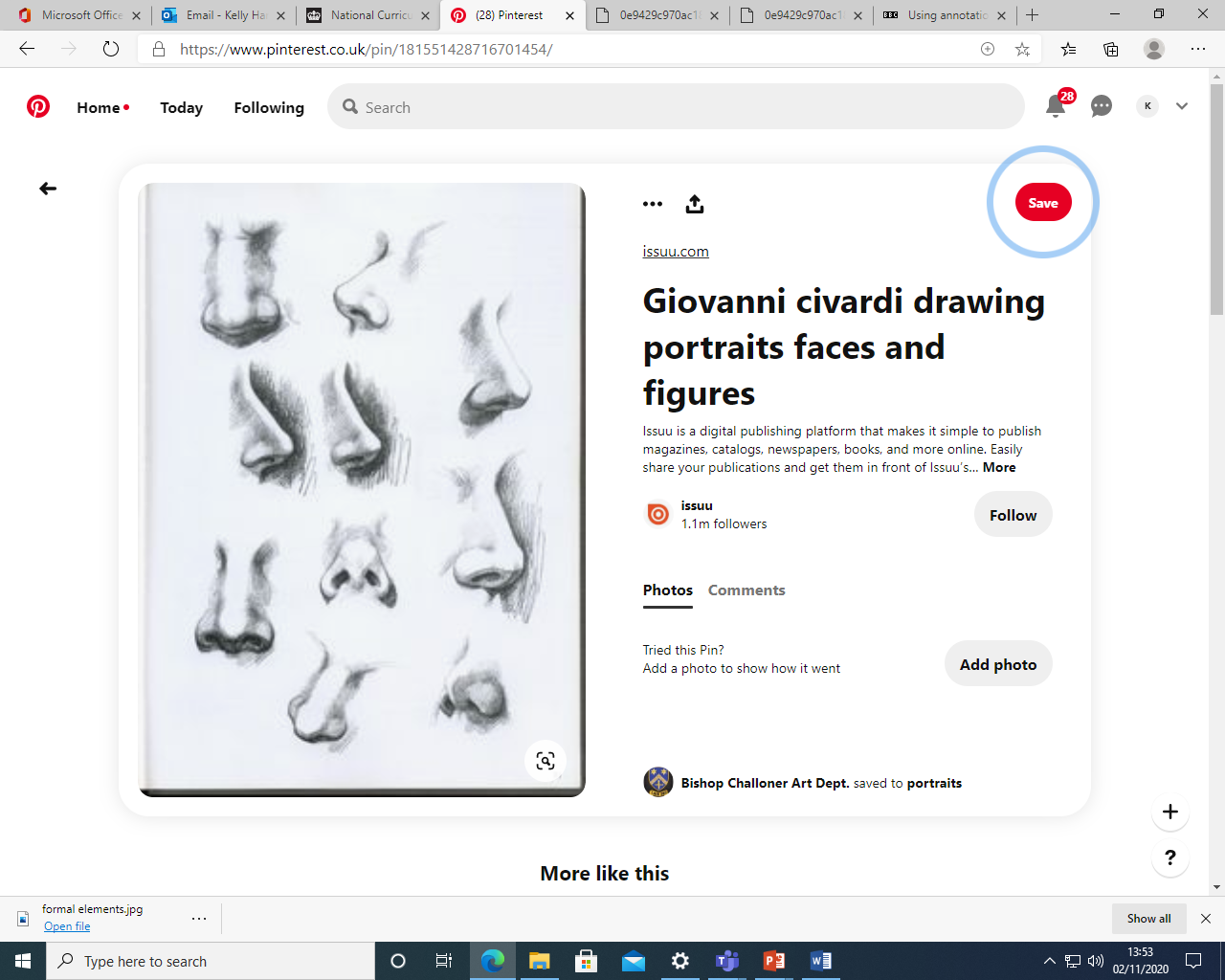 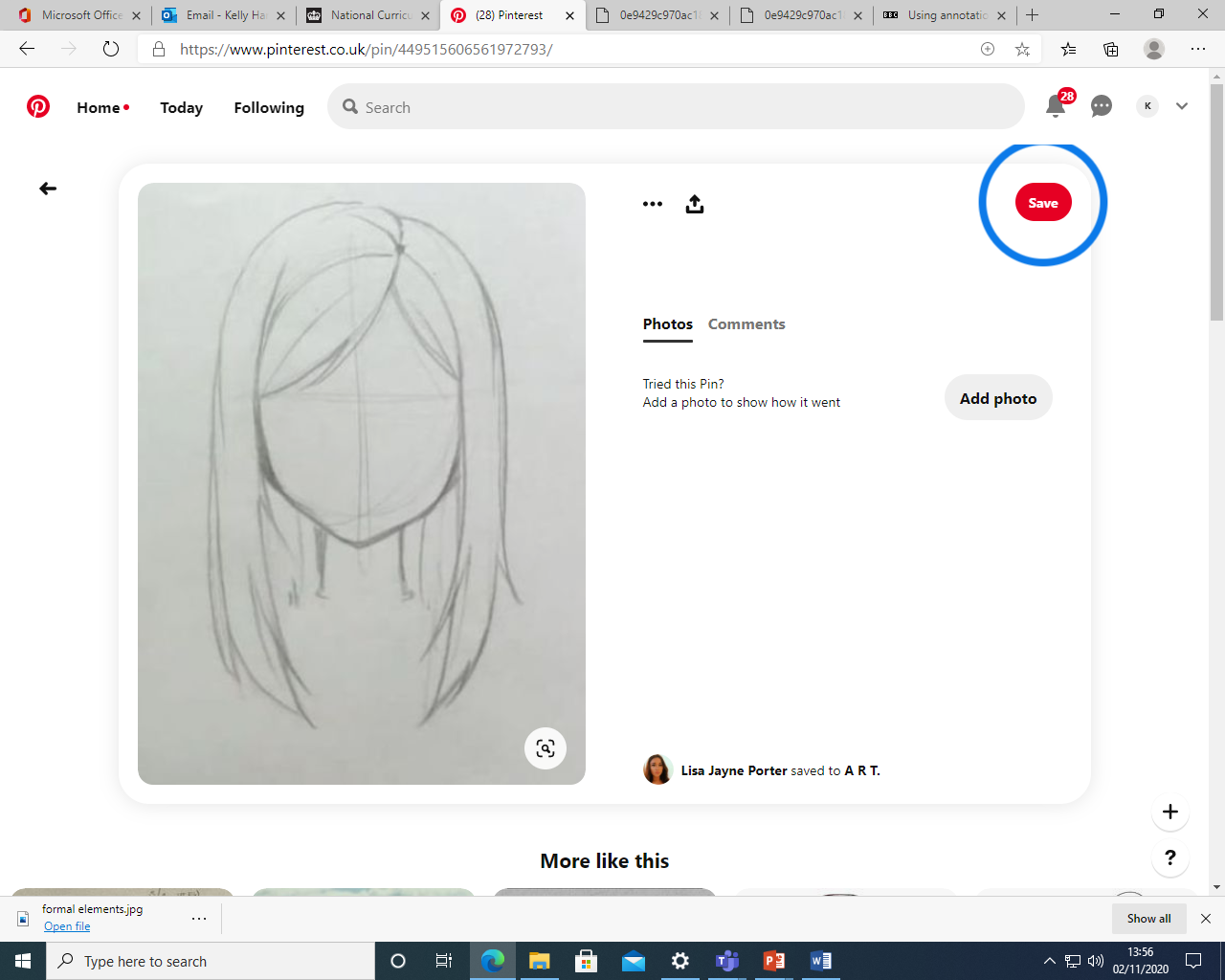 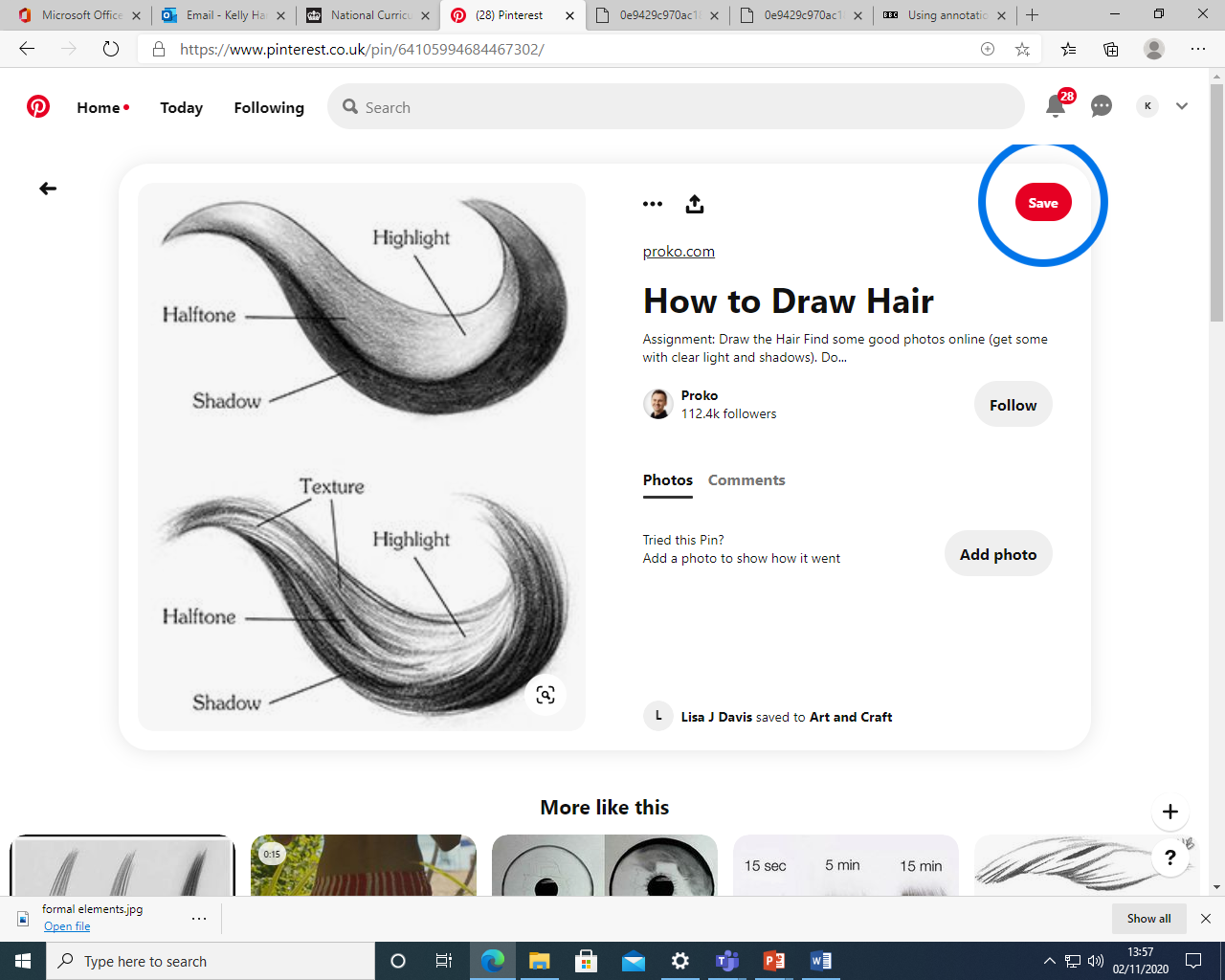 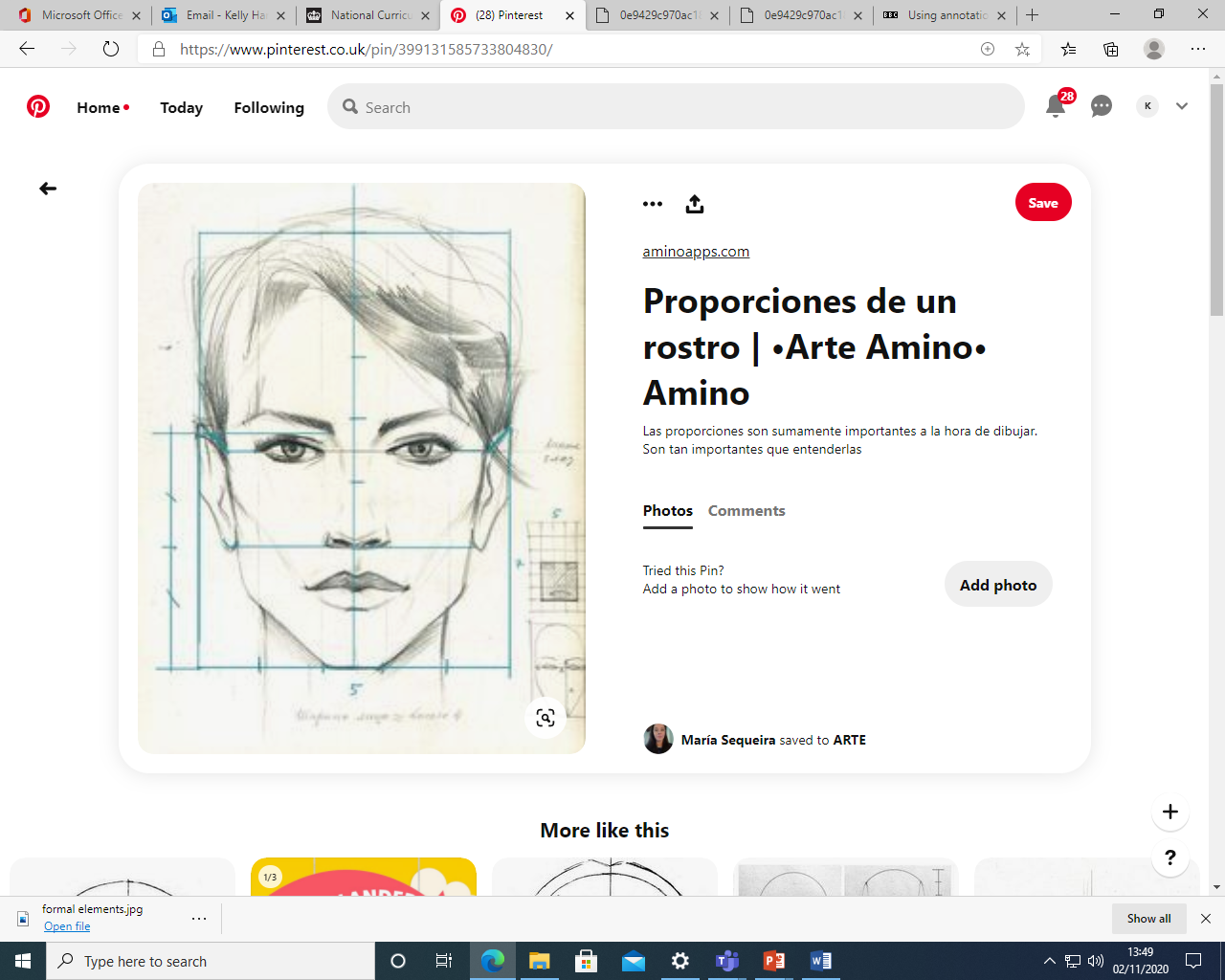 Homework &Home learning Be sure to ask your children about their homework/ home learning. Find out what they are learning. Keep a calendar of projects and upcoming tests. The more you know about what is going on, the more you can help them stay on task. Make sure when you help a child with a homework problem, you guide them through, not do the work for them. See if they know what steps to take next instead of taking over.Annotations are written explanations or critical comments added to art or design work that record and communicate your thoughts.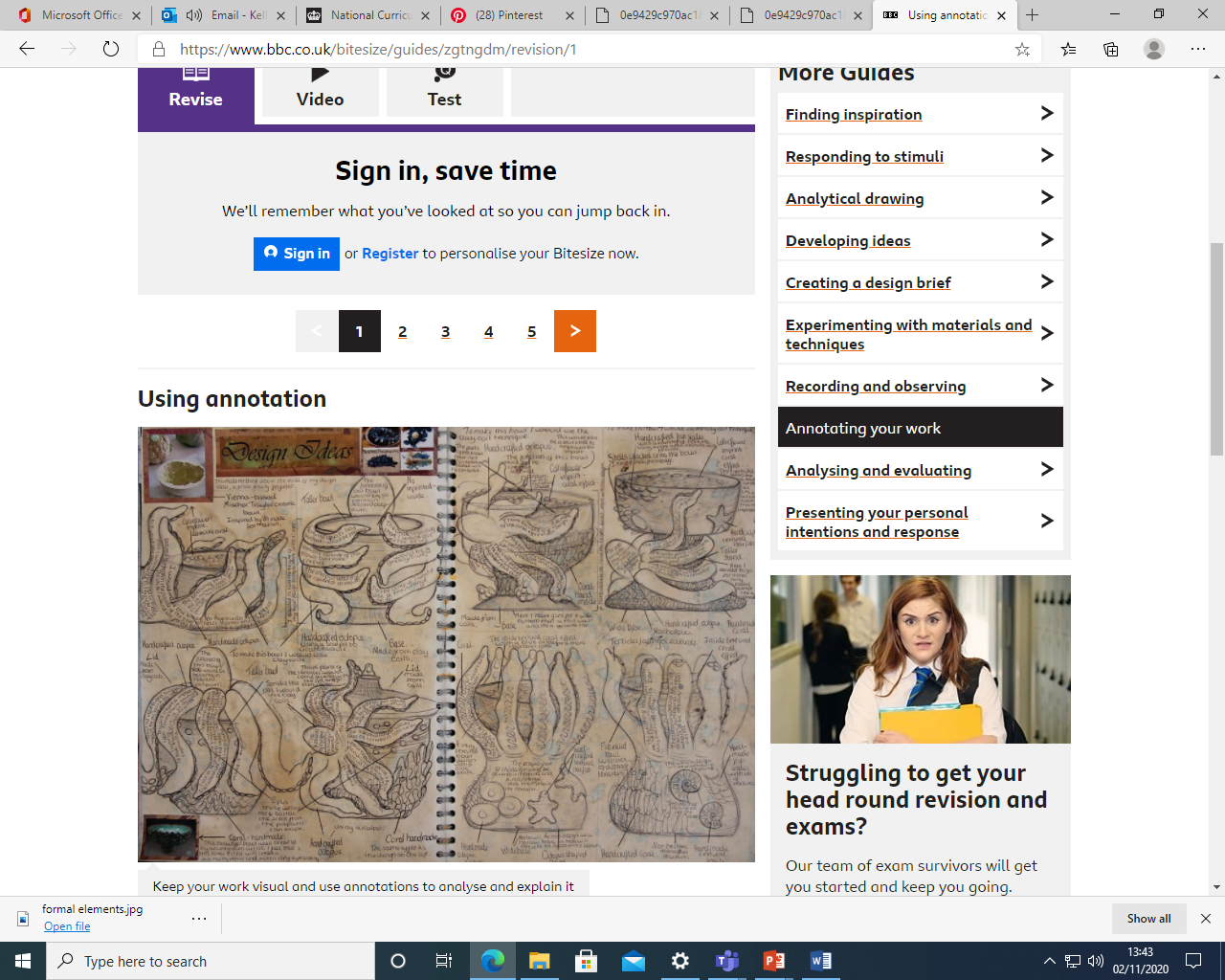 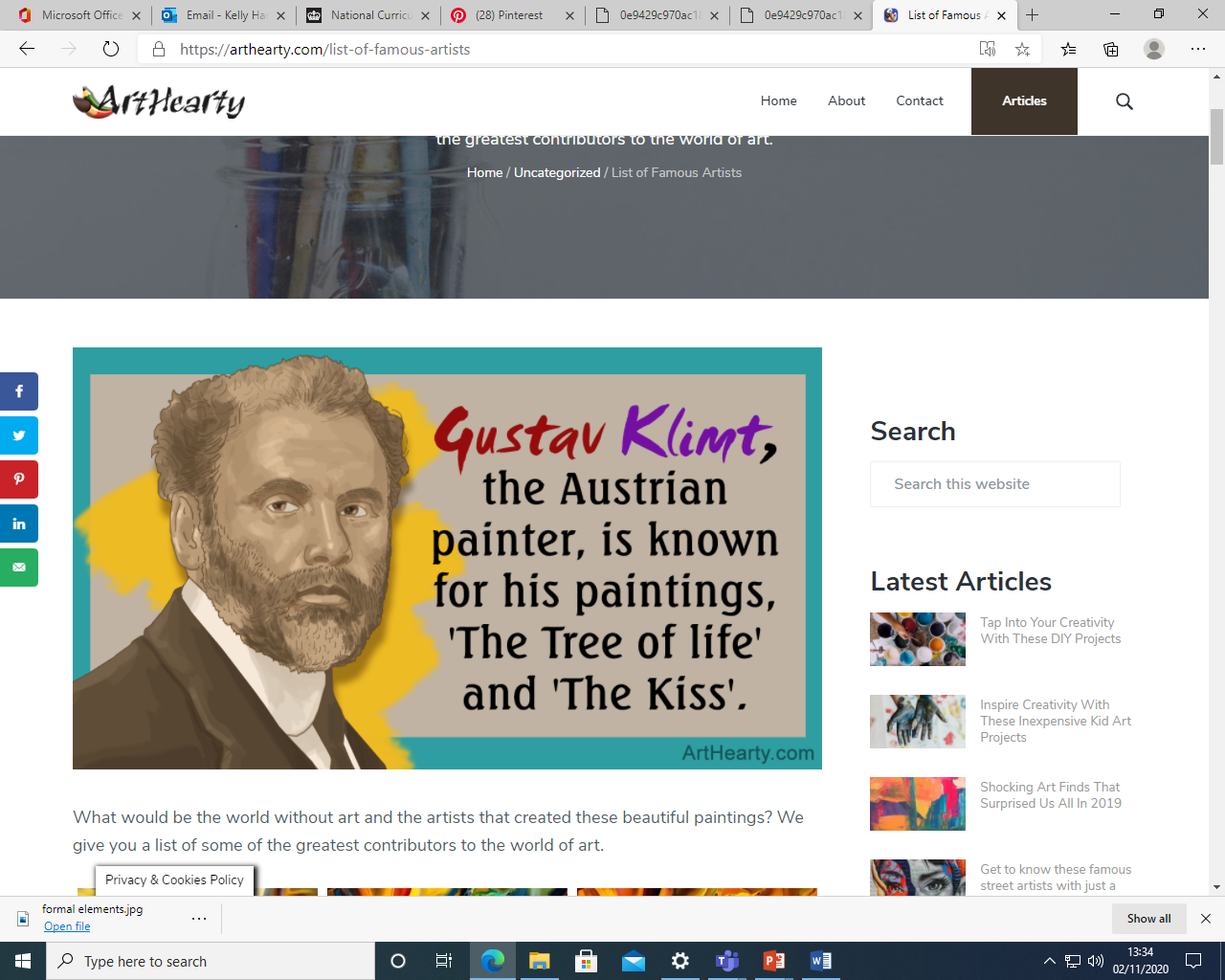 Homework &Home learning Be sure to ask your children about their homework/ home learning. Find out what they are learning. Keep a calendar of projects and upcoming tests. The more you know about what is going on, the more you can help them stay on task. Make sure when you help a child with a homework problem, you guide them through, not do the work for them. See if they know what steps to take next instead of taking over.Annotations are written explanations or critical comments added to art or design work that record and communicate your thoughts.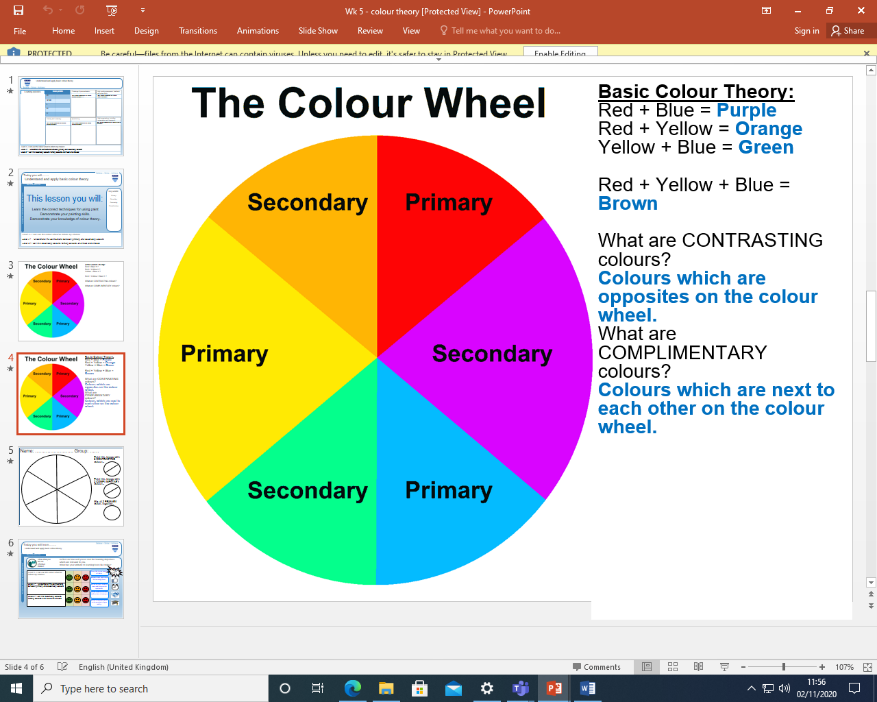 Annotating your work What media and materials have you used?What processes or techniques have you used?What effects have you used?What could this medium/ material/ techniques/effect be used for?What are your opinions about the work?Could it be improved or developed in any way? Homework &Home learning Be sure to ask your children about their homework/ home learning. Find out what they are learning. Keep a calendar of projects and upcoming tests. The more you know about what is going on, the more you can help them stay on task. Make sure when you help a child with a homework problem, you guide them through, not do the work for them. See if they know what steps to take next instead of taking over.Annotations are written explanations or critical comments added to art or design work that record and communicate your thoughts.Analysing Art Work What formal elements have been used? I.e. Line, Tone, Shade, form, shape, texture or patternWhat materials, techniques and processes have been used?What is the context of the work ?What were the artist’s intentions?What are your personal opinions/comments/feelings about the work? Evaluation Questions Describe the outcome that you have producedWhat work did you need to do before you could produce it?Where did you get the idea for it?What materials did you use?What processes/techniques did you use?What new skills have you learned?What new knowledge have you gained?What would you change about you work if you had to start again?What is the best thing about this piece of work?Annotating your work What media and materials have you used?What processes or techniques have you used?What effects have you used?What could this medium/ material/ techniques/effect be used for?What are your opinions about the work?Could it be improved or developed in any way? Analysing Art Work What formal elements have been used? I.e. Line, Tone, Shade, form, shape, texture or patternWhat materials, techniques and processes have been used?What is the context of the work ?What were the artist’s intentions?What are your personal opinions/comments/feelings about the work? Evaluation Questions Describe the outcome that you have producedWhat work did you need to do before you could produce it?Where did you get the idea for it?What materials did you use?What processes/techniques did you use?What new skills have you learned?What new knowledge have you gained?What would you change about you work if you had to start again?What is the best thing about this piece of work?Annotating your work What media and materials have you used?What processes or techniques have you used?What effects have you used?What could this medium/ material/ techniques/effect be used for?What are your opinions about the work?Could it be improved or developed in any way? Analysing Art Work What formal elements have been used? I.e. Line, Tone, Shade, form, shape, texture or patternWhat materials, techniques and processes have been used?What is the context of the work ?What were the artist’s intentions?What are your personal opinions/comments/feelings about the work? Evaluation Questions Describe the outcome that you have producedWhat work did you need to do before you could produce it?Where did you get the idea for it?What materials did you use?What processes/techniques did you use?What new skills have you learned?What new knowledge have you gained?What would you change about you work if you had to start again?What is the best thing about this piece of work?